Crkva u 20. stoljećuKoliko poznajete povijest Crkve u 20. stoljeću?VodoravnoNapuštanje kršćanske vjere. Koji je po redu bio Drugi vatikanski koncil? Grad gdje je održan koncil? Ime pape koji je zaključio II. vatikanski koncil?11. Koliko je objavljeno saborskih dokumenata? OkomitoKoji je koncil obilježio20. stoljeće? Kako se još naziva koncil? Ime pape koji je sazvao Drugi vatikanski koncil? (4)Kako je nazvan papa Ivan XXIII.?Koji je papa provodio koncilsku obnovu?U čemu je važnost Drugog vatikanskog koncila? 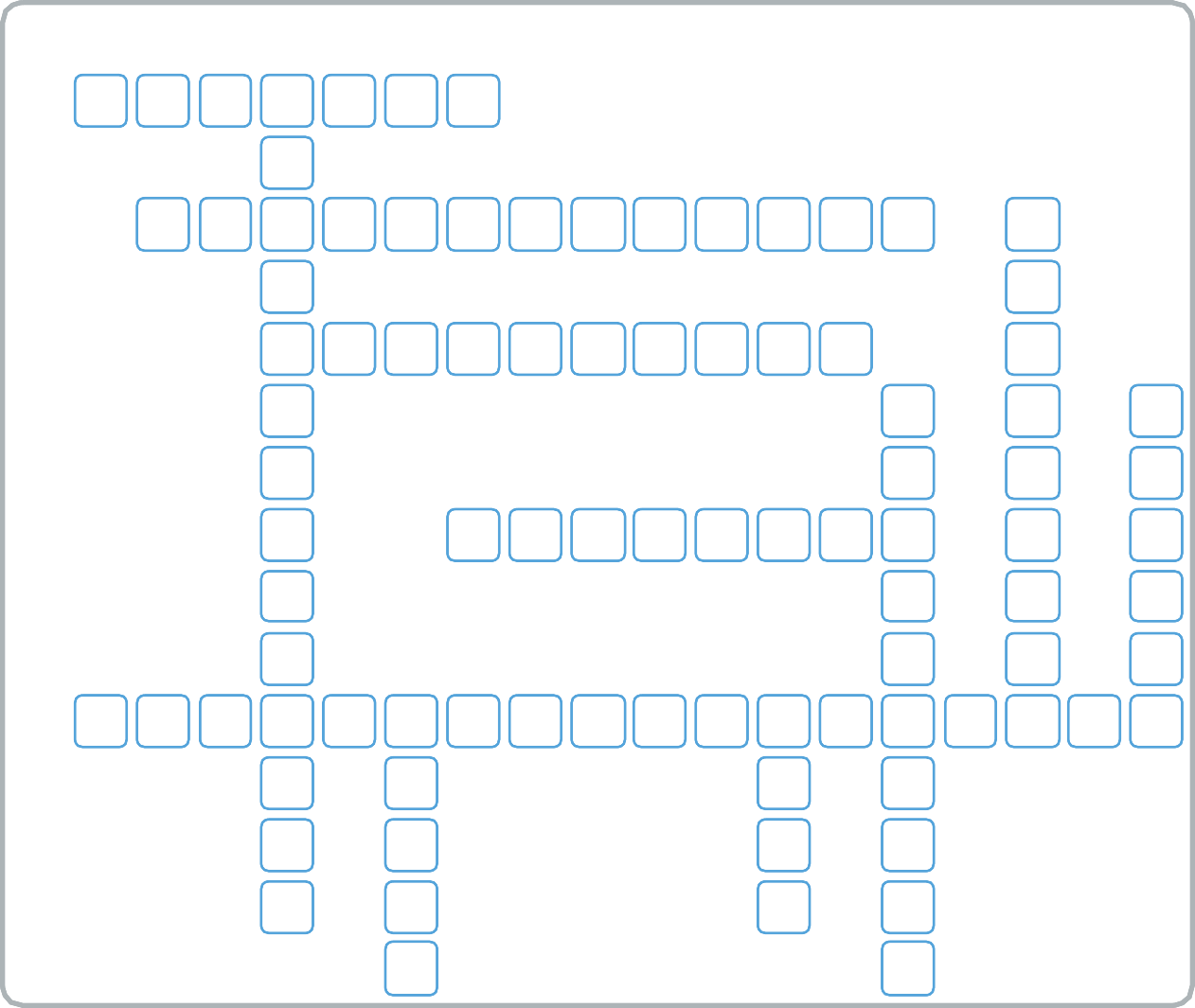 